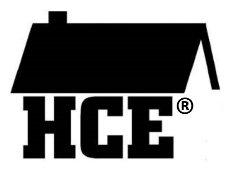 Wisconsin Association for Home and Community EducationHCE Members, Family, and Guest Speakers Photo Release Permission FormPlease indicate whether or not you give permission to the Wisconsin Association for Home & Community Education (WAHCE) to use my your photo and comments in WAHCE reports, articles, and publications or on the WAHCE Facebook page or website designed for educational, informational, and promotional purposes. I understand some of these materials may be posted online for a period of time.Cover Year –   2018-2019  	Print Subject’s Name  
(adult or youth)SignatureYes you may use my info or No you may not  Yes	  No  Yes	  No  Yes	  No  Yes	  No  Yes	  No  Yes	  No  Yes	  No  Yes	  No  Yes	  No  Yes	  No  Yes	  No  Yes	  No  Yes	  No  Yes	  No  Yes	  No  Yes	  No  Yes	  No  Yes	  No  Yes	  No  Yes	  No  Yes	  No